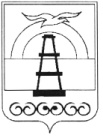 АДМИНИСТРАЦИЯ МУНИЦИПАЛЬНОГО ОБРАЗОВАНИЯ ГОРОДСКОЙ ОКРУГ «ОХИНСКИЙ»ПОСТАНОВЛЕНИЕот _________________                                                                       № _________г. ОхаОб утверждении минимальной месячной тарифной ставки рабочего первого разряда основной профессии на предприятииВ соответствии с Трудовым кодексом Российской Федерации, Федеральным законом от 14.11.2002 № 161-ФЗ «О государственных и муниципальных унитарных предприятиях», в целях реализации «Положения об условиях оплаты труда руководителей, их заместителей, главных бухгалтеров муниципальных унитарных (казённых) предприятий муниципального образования городской округ «Охинский» при заключении с ними трудовых договоров», утвержденного постановлением администрации муниципального образования городской округ «Охинский» от 30.11.2021№ 759, руководствуясь статьей 42 Устава муниципального образования городской округ «Охинский»,ПОСТАНОВЛЯЮ:Утвердить минимальную месячную тарифную ставку рабочего первого разряда основной профессии на предприятии в размере 14 005 рублей. Пункт 2 постановления администрации муниципального образования городской округ «Охинский» от 30.11.2021 № 759 «Об утверждении Положения об условиях оплаты труда руководителей, их заместителей, главных бухгалтеров муниципальных унитарных (казённых) предприятий муниципального образования городской округ «Охинский» при заключении с ними трудовых договоров» признать утратившим силу. Настоящее постановление вступает в силу с 01.01.2022. Разместить настоящее постановление на официальном сайте администрации муниципального образования городской округ «Охинский» www.adm-okha.ru.4. Контроль за исполнением настоящего постановления возложить на председателя комитета по управлению муниципальным имуществом и экономике муниципального образования городской округ «Охинский» А.Е. Горбатова.Глава муниципального образования городской округ «Охинский»Е.Н. Касьянова